Key Dates* The above dates are subject to change.All completed Applications Forms can be submitted to Xuefang Alterman, Project Manager at UCD Health Affairs, via email (xuefang.alterman@ucd.ie). Closing date for application is strictly Friday, 4th February at 5pm. No applications will be accepted after this date.If you have any questions, please contact Xuefang Alterman (xuefang.alterman@ucd.ie), Project Manager at UCD Health Affairs. Please provide a brief outline of your proposed project.(Word count limit 500 words)Please indicate the proposed use of funds for your project.(Word count limit 250 words)Please address each of the following 8 points relating to the eligibility criteria. The projects should fulfil each of the following eligibility criteria.be health or science-related research or educational/innovation projects from the Schools within UCD CHAS (with the possibility of multi-school bids) or from the IEHG (11 hospitals and affiliated community healthcare organisations).clearly align with key College/School research and/or education strategic objectives.proposals from the IEHG hospitals and affiliated community healthcare organisations must have a PI/Co-PI with a formal appointment or adjunct affiliation with UCD CHAS. proposals from UCD CHAS must include a nominated collaborator within at least one of the IEHG hospitals and/or affiliated community healthcare organisations.enhance the Academic Health Science System (AHSS) in Ireland i.e., enhance research and/or teaching and training across the hospital, community and University e.g., education/training projects using simulation technology.support and develop integrated care, e.g., improve patient pathways and communication across and between the hospital and community settings.demonstrate an integrated collaborative approach between the IEHG and UCD CHAS e.g., bring new research ideas and concepts (bench) from the laboratory to the bedside and/or to public health. work to create a strong sustainable relationship between IEHG, the community healthcare organisations, UCD Health Affairs and UCD CHAS that results in raising awareness and increasing visibility of IEHG and the community healthcare organisations within UCD CHAS, and of UCD CHAS and UCD Health Affairs within IEHG and the community healthcare organisations.Please include bracketed numbering throughout your response to indicate where each of these points is being addressed.(Word count should be between 200 to 300 words)
Please address each of the following 5 points relating to the scoring.The application must demonstrate how the project will:enhance the AHSS.support and develop integrated patient care. develop teaching, training, research, and innovation within the AHSS and how it will support the research and/or education objectives of CHAS and its Schools.raise awareness of IEHG and the community healthcare organisations within UCD CHAS, and awareness and visibility of UCD Health Affairs and UCD CHAS within IEHG and the community healthcare organisations. demonstrate an integrated collaborative approach to create a strong sustainable relationship between the IEHG, its affiliated community healthcare organisations, UCD Health Affairs and UCD CHAS.Please include bracketed numbering throughout your response to indicate where each of these points is being addressed.(Word count should be between 200-300 words)Please indicate how these funds would enhance your project. (Word count limit 250 words)Signature(s)Dates for the call to open and closeOpen at 9am Monday, 10th January 2022Close at 5pm on Friday, 4th February 2022 Detailed review of applications2 weeks after application closesAwardee announcementThe beginning of the following month after the detailed review by the Review PanelPrint NameSignatureDateOrganisationApplicant(s)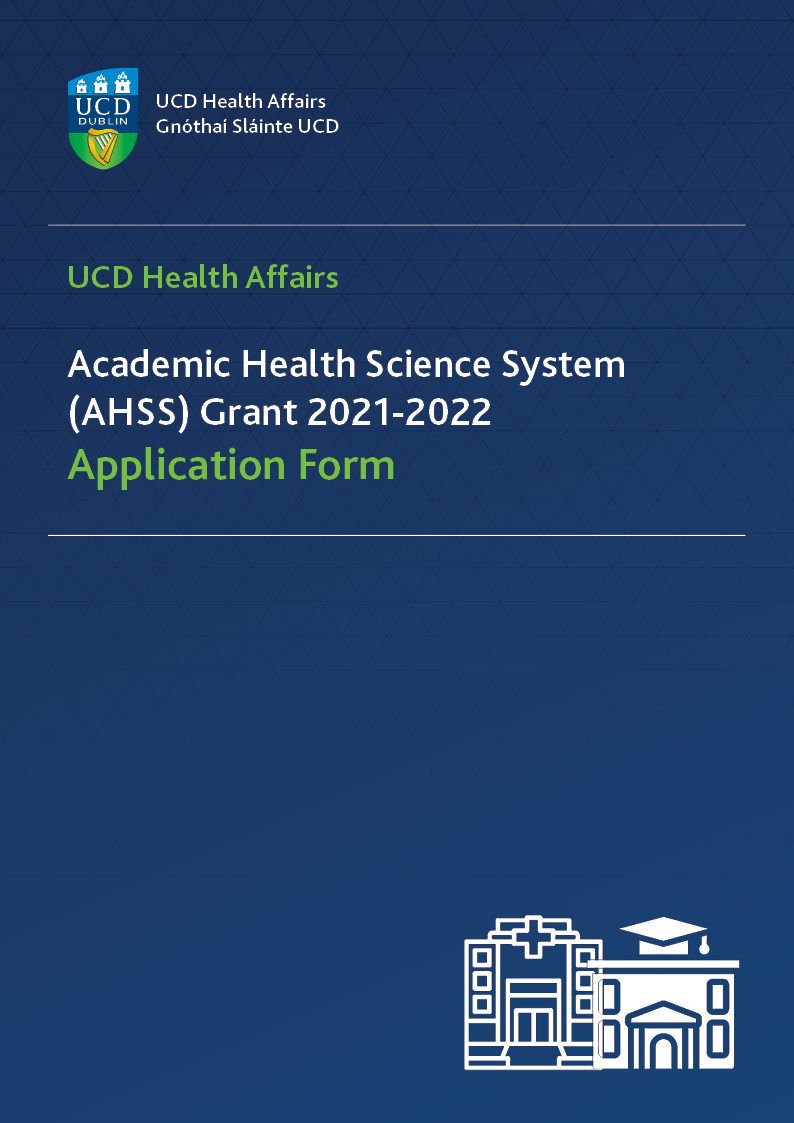 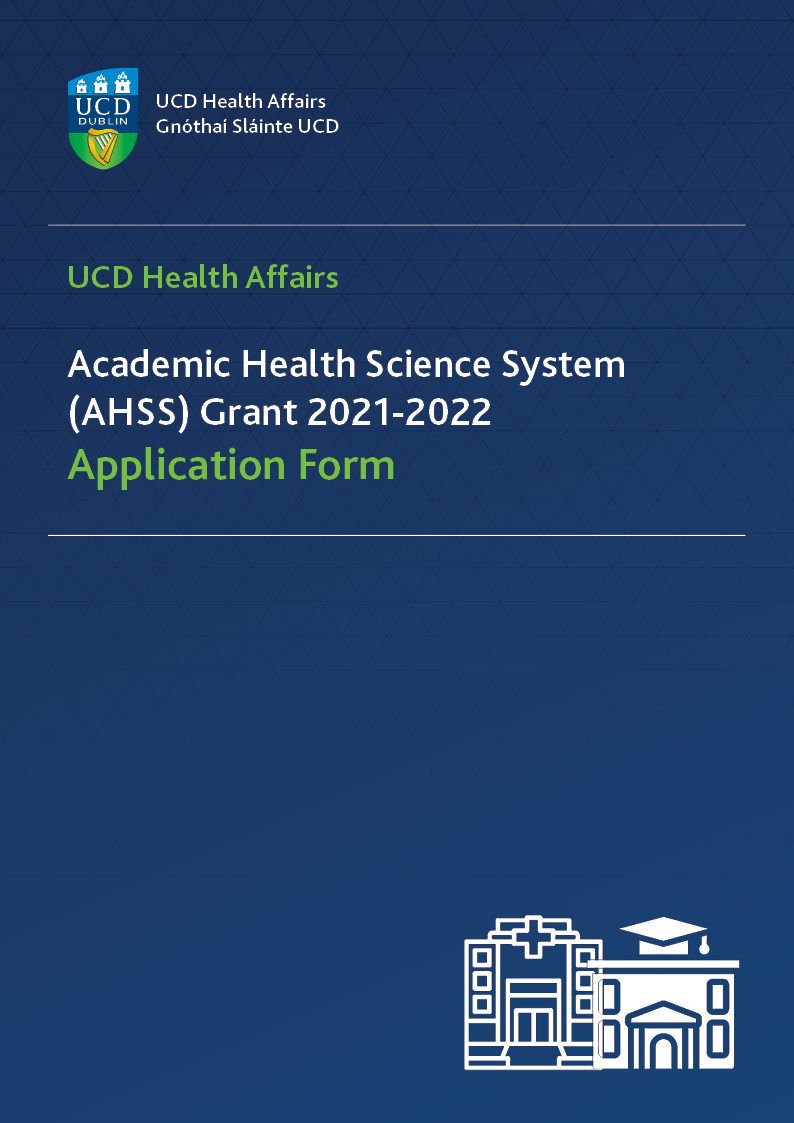 